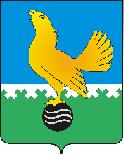 Ханты-Мансийский автономный округ-Юграмуниципальное образованиегородской округ город Пыть-Ях АДМИНИСТРАЦИЯ ГОРОДАтерриториальная комиссия по делам несовершеннолетних и защите их прав                                                                                                  www.pyadm.ru e-mail: adm@gov86.org                                                                                                                                                 e-mail: kdn@gov86org.ruг.   Пыть-Ях,  1 мкр.,  дом  № 5,  кв.  № 80                                                                           р/с 40101810900000010001Ханты-Мансийский автономный округ-Югра                                                                             УФК по ХМАО-ЮгреТюменская      область     628380                                               МКУ Администрация г. Пыть-Яха, л\с 04873033440)тел.  факс  (3463)  46-62-92,   тел. 46-05-89,                                              РКЦ Ханты-Мансийск г. Ханты-Мансийск42-11-90,  46-05-92,  46-66-47                                                                                   ИНН 8612005313   БИК 047162000                                                                                                                    ОКАТМО 71885000 КПП 861201001                                                                                                                                    КБК 04011690040040000140ПОСТАНОВЛЕНИЕ27.04.2016	№ 171Об исполнении сводного плана мероприятий по проведению информационной кампании на территории города Пыть-Яха за I квартал 2016 года Зал заседаний территориальной комиссии по делам несовершеннолетних и защите их прав при администрации города Пыть-Яха, кабинет № 7 по адресу: 1-5-80, в 14-30 часов (сведения об участниках заседания указаны в протоколе заседания территориальной комиссии).Во исполнение пункта 3 постановления территориальной комиссии № 78 от 24.02.2016 субъектами системы профилактики безнадзорности и правонарушений несовершеннолетних была представлена информацию по исполнению сводного плана мероприятий по проведению информационной кампании на территории города Пыть-Яха на 2016 год, утвержденного постановлением территориальной комиссии № 78 от 24.02.2016 (далее по тексту Сводного плана мероприятий), за I квартал 2016 года (приложение 1).Рассмотрев представленную субъектами системы профилактики безнадзорности и правонарушений несовершеннолетних  информацию по исполнению сводного плана мероприятий по проведению информационной кампании на территории города Пыть-Яха за I квартал 2016 года, а также с целью обеспечения исполнения решения совещания комиссии по делам несовершеннолетних и защите их прав при Правительстве Ханты-Мансийского автономного округа – Югры от 15.04.2016 и поручения комиссии по делам несовершеннолетних и защите их прав при Правительстве Ханты-Мансийского автономного округа – Югры от 18.04.2016 № 01.22-Исх-626, руководствуясь п. 13 ст. 15 Закона Ханты-Мансийского автономного округа-Югры от 12.10.2005 № 74-оз «О комиссиях по делам несовершеннолетних и защите их прав в Ханты-Мансийском автономном округе-Югре и наделении органов местного самоуправления отдельными государственными полномочиями по созданию и осуществлению деятельности комиссий по делам несовершеннолетних и защите их прав»,ТЕРРИТОРИАЛЬНАЯ КОМИССИЯ ПОСТАНОВИЛА:Информации управления социальной защиты населения по городу Пыть-Яху (исх. № 15.11-Исх-904 от 08.04.2016), ОМВД России по городу Пыть-Яху (исх. № 44/3-1675 от 08.04.2016), БУ «Пыть-Яхская окружная клиническая больница» (исх. № 1881 от 07.04.2016), департамента образования и молодежной политики администрации города Пыть-Яха (исх. № 16-835 от 12.04.2016), отдела опеки и попечительства администрации города Пыть-Яха (исх. № 21-814 от 07.04.2016), отдела по культуре и искусству администрации города Пыть-Яха (исх. № 19-184 от 11.04.2016), отдела по физической культуре и спорту администрации города Пыть-Яха (исх. № 20-288 от 05.04.2016), МБУ Центра «Современник» (исх. № 223 от 05.04.2016), КУ «Пыть-Яхский центр занятости населения» (исх. № 17/13-Исх-412 от 08.04.2016) и МАУ «ТРК Пыть-Яхинформ» (исх. № 260 от 11.04.2016) принять к сведению.Работу субъектов системы профилактики по исполнению сводного плана мероприятий по проведению информационной кампании на территории города Пыть-Яха за I квартал 2016 года признать удовлетворительной.Внести изменения и дополнения в сводный план мероприятий по проведению информационной кампании на территории города Пыть-Яха на 2016 год, утвержденный постановлением территориальной комиссии № 78 от 24.02.2016: в пункте 3 в графе «мероприятие» слова «и в отношении несовершеннолетних» исключить;дополнить мероприятиями согласно приложению 2.Начальнику ПДН ОУУП и ПДН ОМВД России по г. Пыть-Ях (С.Н. Рудак), начальнику управления социальной защиты населения по городу Пыть-Яху (М.Г.Лососинова), директору департамента образования и молодежной политики администрации г. Пыть-Яха (С.В. Вагин) и начальнику отдела по культуре и искусству администрации г. Пыть-Яха (Т.В. Токарева):представить в территориальную комиссию информацию по исполнению пункта 3 Сводного плана мероприятий (в части предупреждения нанесения детьми побоев и повреждения имущества, а также их последствиях) в срок до 01.07.2016;представить в территориальную комиссию информацию по исполнению пункта 17 Сводного плана мероприятий (за II-IV квартал) в срок до 10.12.2016.Директору МАУК «Централизованная библиотечная система» (Т.А.Белохвостикова):разработать макеты информационных буклетов о правах ребенка для несовершеннолетних и для родителей и представить в территориальную комиссию в срок до 25.05.2016.Начальнику отдела по осуществлению деятельности территориальной комиссии по делам несовершеннолетних и защите их прав администрации города Пыть-Яха (А.А.Устинов):обеспечить размещение данного постановления территориальной комиссии, а также актуальной редакции сводного плана мероприятий по проведению информационной кампании на территории города Пыть-Яха на 2016 год, на официальном сайте администрации города Пыть-Яха в срок до 10.05.2016.Пункт 4 (со сроком исполнения до 10.04.2016) Постановления территориальной комиссии № 78 от 24.02.2016 снять с контроля в связи с исполнением.Председательствующий на заседании:И.о. председателя территориальной комиссии	А.П. ЗолотыхПриложение 1к постановлению № 171 от 27.04.2016Информация об исполнении сводного плана мероприятий по проведению информационной кампании на территории города Пыть-Яха за I квартал 2016 года Приложение 2к постановлению № 171 от 27.04.2016ДОПОЛНИТЕЛЬНЫЕ МЕРОПРИЯТИЯв сводный плана мероприятий по проведению информационной кампании на территории города Пыть-Яха в 2016 году*Использованные в информации и  плане аббревиатуры:УСЗН – Управление социальной защиты населения ДОиМП – Департамент образования и молодежной политики администрации города Пыть-Яха;ОКиИ – Отдел по культуре и искусству администрации города Пыть-Яха;ОМВД – Одел министерства внутренних дел России по городу Пыть-Яху;ОТКДН – Отдел по осуществлению деятельности территориальной комиссии по делам несовершеннолетних и защите их прав администрации города Пыть-Яха;ОФКиС – Отдел по физической культуре и спорту администрации города Пыть-Яха;ПОКБ – БУ «Пыть-Яхская окружная клиническая больница»;ООиП – отдел опеки и попечительства администрации города Пыть-ЯхаЦЗН – КУ «Пыть-Яхский центр занятости населения»СПБ – субъекты системы профилактики безнадзорности и правонарушений несовершеннолетних.№мероприятиеисполнениеРазработка и распространение (размещение) информационных материалов о правах ребенка, адаптированных для детей, родителей, учителей, специалистов, работающих с детьми и в интересах детейОТКДН: обеспечено распространение информационного листа для населения «О разъяснении норм Закона ХМАО-Югры от 10.07.2009 № 109-оз» - 30 шт.ДОиМП: распространены буклеты «Конвенция о правах ребенка» - 177 шт. и памятки «Дарите детям добро» - 122 шт., информация о правах ребенка размещена на информационных стендах образовательных организаций и учреждений молодежной политики., в эфире МАУ ТРК «Пыть-Яхинформ» обеспечен выпуск сюжета «Правознайка» 23.03.2016ОКиИ: разработан и распространен буклет: «Права ребенка» – 45 шт.УСЗН: на сайте БУ КЦСОН «Гелиос» http://кцсон-гелиос.рф/ размещена «Стратегия действий в интересах граждан старшего поколения в Российской Федерации до 2025 года» 21.03.2016Разработка и распространение (размещение) информационных материалов по предупреждению чрезвычайных происшествий с детьмиОТКДН: обеспечено распространение буклета «Безопасность ребенка», памятки для детей «Защищай и оберегай» и памятки для родителей «Защищай и оберегай» - 100 шт, одобрены и направлены в печать буклеты: «Крик души», «Поощрение и наказание», «Осторожно! СПАЙС убивает», «Бросай это немедленно!» памятки «Жестокое обращение с ребенком», «Профилактика детского суицида», листовка «Запрет продажи любого алкоголя несовершеннолетним лицам». ДОиМП: информация по предупреждению чрезвычайных происшествий с детьми размещена на информационных стендах образовательных организаций и учреждений молодежной политики, распространены листовки, памятки и буклеты: «Если ты остался один дома» - 83 шт., «Правила поведения на зимней дороге» - 80 шт.,- «Добрые советы для  детей и друзей» -113 шт., «Грипп – это опасно!» - 79 шт., «Твоя безопасность в твоих руках» - 80 шт., «Твое поведение в экстремальных ситуациях» - 60 шт., «Вас встречает светофор» - 70 шт., «Внимание! Сосульки!» - 70 шт., «ПДД для маленьких» - 85 шт., «Осторожно! Гололед!» 70 шт., «Спички не тронь – в спичках огонь» - 85 шт., «Правила поведения на льду» - 75 шт.,  «Правила поведения при пожаре» - 85 шт., «Знай и соблюдай правила ПДД» - 92 шт.. В общественно-политическом еженедельнике г.Пыть-Яха «Новая северная газета» размещена статья: «К безопасности малышей – спрос особый» № 11 (220) от 24.04.2016, в эфире МАУ ТРК «Пыть-Яхинформ» обеспечен выпуск сюжета: «Награждение ЮИДовцев» 18.01.2016.ОКиИ: разработаны и распространены буклеты: «Предупреждение чрезвычайных происшествий» – 45 шт., «Крик души» - 25 шт.; Буклет «Крик души» также размещен на сайте МАУК «ЦБС» http://www.pytyahlib.ru. УСЗН: на сайте БУ КЦСОН «Гелиос» http://кцсон-гелиос.рф/ размещены статьи: «Подростковое одиночество» 14.03.2016, «Уроки безопасности» 24.03.2016, разработаны и распространены буклеты: «Подростковое одиночество» и «Если ребенок говорит о нежелании жить» - по 50 шт.ПОКБ: распространены буклеты и листовки по темам: «Клещевой энцефалит», «Профилактика ОКИ», «Описторхоз» - 691 шт., выпущено 6 санитарных бюллетеней по теме «Факторы риска неинфекционных заболеваний».Разработка и распространение (размещение) информационных материалов по предупреждению совершения противоправных действий несовершеннолетними и в отношении несовершеннолетних, их последствияхОТКДН: на официальном сайте администрации города Пыть-Яха http://adm.gov86.org/ в разделе «Комиссия по делам несовершеннолетних и защите их прав» размещена статья «Родителям о половой неприкосновенности детей»ОМВД: в эфире МАУ ТРК «Пыть-Яхинформ» обеспечен выпуск сюжетов: «Спайс» 21.01.2016, «Кадеты против мошенничества» 17.02.2016, «Наркотики» 18.02.2016 и информации «Сосательный табак» 01.02.2016, в общественно-политическом еженедельнике г.Пыть-Яха «Новая северная газета» размещены статьи: «Экскурсия в ГИБДД» № 8 (217) от 03.03.2016ДОиМП: информация по предупреждению совершения противоправных действий несовершеннолетними и в отношении несовершеннолетних, их последствиях размещена на информационных стендах образовательных организаций и учреждений молодежной политики, распространены листовки, памятки и буклеты: «Это надо знать», «Мы за толерантность» - 117 шт., «Толерантность и мы» - 222 шт., на официальном сайте администрации города Пыть-Яха http://adm.gov86.org/ размещена статья « Встреча с инспектором ПДН», УСЗН: на сайте БУ КЦСОН «Гелиос» http://кцсон-гелиос.рф/ размещены статьи: «Что делать, если это произошло – ваш ребенок употребляет ПАВ» 24.02.2016, разработан и распространен буклет: «Поощрения и наказания» - 50 шт.Разработка и распространение (размещение) информационных материалов по профилактике семейного неблагополучия и социального сиротства, в т.ч. пропагандирующих семейные ценности и семейное устройство детей, оставшихся без попечения родителейУСЗН: распространены буклеты «О деятельности отделения психолого-педагогической помощи семье и детям, в т.ч. о службе профилактики семейного неблагополучия» и «О деятельности сектора семейного устройства детей, подготовки и сопровождения замещающих родителей, постинтернатного сопровождения выпускников учреждений» - 90 шт.; на сайте БУ КЦСОН «Гелиос» http://кцсон-гелиос.рф/ размещена статья: «Самодиагностика жестокого обращения с детьми: как распознать неподобающее поведение в самом себе» 25.01.2016, ООиП: распространены информационные буклеты «У детей должны быть родители» - 50 штук, «Ты не один...» - 30 штук; на въезде в город размещен баннер "Примите ребенка в свою семью, в свое сердце..."; сформирована рубрика «Прочитайте это важно знать!» в разделе «отдел опеки и попечительства» на официальном сайте администрации города Пыть-Яха http://adm.gov86.org/, в эфире МАУ ТРК «Пыть-Яхинформ» обеспечен выпуск сюжета «Опека – итоги» 28.01.2016Разработка и распространение (размещение) информационных материалов по пропаганде здорового образа жизниДОиМП: на официальном сайте администрации города Пыть-Яха http://adm.gov86.org/ размещена статья «Детсво – страна озорная» 01.2016, распространена памятка «Чтобы быть здоровым завтра – откажись от вредных привычек сегодня», в общественно-политическом еженедельнике г.Пыть-Яха «Новая северная газета» размещена статья: «Сила духа – залог победы» № 11 (220)от 24.03.2016УСЗН: на сайте БУ КЦСОН «Гелиос» http://кцсон-гелиос.рф/ размещена статья: «Десять советов родителям, имеющим детей подросткового возраста» 17.02.2016.ПОКБ: распространены буклеты на тему:  «Здоровый образ жизни» - 200 шт.ОКиИ: разработан и распространен буклет: «Пропаганда здорового образа жизни» – 45 шт ОФКиС: на информационных стендах всех объектов спорта размещена информация о влиянии спорта на здоровье человека, регулярно обеспечивается съемка МАУ «ТРК Пыть-Яхинформ» сюжетов про спортивные мероприятия, в т. сюжеты «Жажда спорта», «Город хороших людей», в общественно-политическом еженедельнике г.Пыть-Яха «Новая северная газета» также размещены статьи: «Будут сражаться за знак ГТО» № 2(211) от 14.01.2016, «Всероссийский турнир – в честь тренера из Пыть-Яха» № 2 (211) от 21.01.2016, «Встреча на спортивной площадке» № 3 (212) от 28.01.2016, «Боксеры СДЮСШОР – в тройке фаворитов» № 4 (213) от 04.02.2016, «Ни дня без спорта!» № 5 (214) от 11.02.2016, «Претенденты в спортивную элиту Югры» № 5 (214) от 11.02.2016, «Лыжня России 2016» № 5 (214) от 11.02.2016, «Бронза равная золоту» № 7 (216) от 25.02.2016, «Шашист из Пыть-Яха – чемпион Югры» № 8 (217) от 03.03.2016, «Наши борцы – на пьедестале почета» № 8 (217) от 03.03.2016, «Шахматы для меня – образ жизни» № 9 от 10.03.2016, «Ни грязь, ни снег, ни мороз не отменят мотокросс!» № 10 (219) от 17.03.2016, «Бойцы ДЮСШ – победили первенства УрФО» № 10 (219) от 17.03.2016, «Победили сильнейшие»  № 11 (220) от 24.03.2016 и др.Разработка и распространение (размещение) информационных материалов о вариантах занятости для несовершеннолетнихДОиМП: распространены информационные буклеты «О содействии в трудоустройстве молодежи 14-18 лет на временную работу» - 281 шт., в эфире МАУ ТРК «Пыть-Яхинформ» обеспечен выпуск информации «отдых детей» 25.02.2016 и сюжета «Актуально» 17.03.2016, в общественно-политическом еженедельнике г.Пыть-Яха «Новая северная газета» размещены статьи: «Трудоустройство подростков» № 3 (212) от 28.01.2016, «Сильные, смелые, ловкие, умелые!» № 7 (216) от 25.02.2016ОФКиС: разработаны и распространяются памятки «Учреждения по физической культуре и спорту администрации города Пыть-Яха»; регулярно в общественно-политическом еженедельнике г.Пыть-Яха «Новая северная газета» в рубрике «Афиша» размещается о времени и месте проведения мероприятий.ОКиИ: на сайте МАУК «Культурно-досуговый Центр» http://mauk-kdc.ru размещен  информационный материал: «Открытие Года Детства!», «Конкурс рисунков «Мой папа – самый лучший!», «XIV фестиваль кинематографических дебютов «Дух огня», «Детские оздоровительные лагеря», «Конкурс рисунков «Милая мама», «Кинопремьера «Тайна Снежной королевы», «Мини-Мисс Пыть-Яха 2016», «Автобус-детство», «Городской вокальный конкурс среди детей и подростков «Голоса России», «Азбука безопасности» и др. УСЗН: обеспечено распространение памятки: «Временное трудоустройство несовершеннолетних граждан в возрасте от 14 до 18 лет» - 40 шт., на сайте БУ КЦСОН «Гелиос» http://кцсон-гелиос.рф/ размещена информация «Внимание! Образовательно-просветительский проект «Место встречи с искусством»ЦЗН: обеспечено распространение памяток: «Организация временного трудоустройства несовершеннолетних граждан в возрасте от 14 до 18 лет» и «Временное трудоустройство несовершеннолетних граждан в возрасте от 14 до 18 лет» - 148 шт.Размещение макета и информационное сопровождение работы «Детского телефона доверия»ДОиМП: размещены плакаты «Телефон доверия» в образовательных организациях и учреждениях молодежной политики, распространены памятки «Телефон доверия» - 251 шт.УСЗН: на сайте БУ КЦСОН «Гелиос» http://кцсон-гелиос.рф/ размещена рекламно-информационная вкладка «Детский телефон доверия»Информационная поддержка молодежного волонтерского движенияДОиМП: Информация о деятельности волонтерского движения  Пыть-Яхской  местной городской молодежной общественной организации «Активист» постоянно освещается в местных СМИ,  на сайте Администарции города Пыть-Ях  и в  группах социальных сетей «ВКонтакте», «Одноклассники», «Твитер», «Фейсбук», «Истаграм» (Ссылки: https://www.facebook.com/groups/1252090224805181/, http://vk.com/club56553507, http://www.ok.ru/group56820055277622, https://www.instagram.com/_volunteers_pyt_yax/, http://adm.gov86.org/). Распространение среди субъектов системы профилактики методических материалов (информационные сборники, публикации) по профилактике жестокого обращения с детьми, предупреждения безнадзорности и правонарушений среди несовершеннолетнихОТКДН: на официальном сайте администрации города Пыть-Яха http://adm.gov86.org/ в разделе «Комиссия по делам несовершеннолетних и защите их прав» в рубрике «Медиация» размещены методические рекомендации: Досудебное сопровождение несовершеннолетних, совершивших противоправные действия. Применение методов и технологий восстановительного правосудия в отношении несовершеннолетних, совершивших общественно опасные деяния, не достигших возраста уголовной ответственности; Совершенствование механизмов работы с несовершеннолетними правонарушителями в Российской Федерации; Азбука медиации; Правила проведения примирительной процедуры с участием посредника (медиации); Кодекс медиаторов России; 	Проектирование и апробация модели социальной службы примирения в учреждениях социального обслуживания несовершеннолетних, Стандарты восстановительной медиации.Освещение работы территориальной комиссии в средствах массовой информацииОТКДН: в эфире МАУ ТРК «Пыть-Яхинформ» освещена информация: «Медиаторы в школах» 25.01.2016, «КДН» 09.03.2016, обеспечен выпуск сюжета: «Заседание по межведомственному взаимодействию СПБ» 01.02.2016, в общественно-политическом еженедельнике г.Пыть-Яха «Новая северная газета» размещена статья «Каждому хулигану – по наставнику» № 8 (217) от 03.03.2016Информационное сопровождение конкурсов и акций, проводимых по решению ТКДНОТКДН: на официальном сайте администрации города Пыть-Яха http://adm.gov86.org/  в разделе «Комиссия по делам несовершеннолетних и защите их прав» размещена статья Итоги конкурса «Счастливое детство» (01.2016)Информационное сопровождение МПО «Подросток»Сроки проведения: июнь-октябрьРазмещение в средствах массовой информации  публикаций для законных представителей о требованиях законодательства при организации групповых перевозок детей к месту отдыха и обратноСроки проведения: II кварталИзготовление и прокат социальных роликовВ течение квартала в эфире МАУ ТРК «Пыть-Яхинформ» обеспечен прокат 9 роликов: «Инфоргафика дети и наркотики», «Инфографика дети и интернет», «Толерантность», «Осторожно, вербовка!», «Кадеты», «Мы - против экстремизма», «Терроризм», «Профилактика правонарушений», «Толерантность, дружба народов» (44 раза)Размещение социальной рекламы на баннерных полотнах и иных информационных носителяхОТКДН: обеспечено размещение на улично-дорожной сети баннерных полотен: «Железная дорога – не место для игр», «Соблюдай правила пожарной безопасности», «Ночью детям место дома», «Жизнь без наркотиков светлая жизнь»№мероприятиесрокиответственные исполнителипримечаниеПроведение собрания опекунов, попечителей, приемных родителей по вопросу разъяснения действий законных представителей подопечных при выявлении угрозы жестокого обращения и половой неприкосновенности несовершеннолетнихII квартал 2016ООиППункт 2.5 решения совещания КДН ХМАО от 15.04.2016Разработка и распространение (размещение) информационных материалов по предупреждению совершения противоправных действий в отношении несовершеннолетних, в том числе жестокого обращения, преступлений против половой неприкосновенности и половой свободы личности (в рамках информационной кампании «Спасти и уберечь»)II-IV квартал 2016ОТКДНДОиМПУСЗНОКиИОМВДпункт 2.3.2 поручения КДН ХМАО от 18.04.2016 № 01.22-Исх-626Информирование населения о необходимости сообщения об обнаруженных фактах концентрации молодежи без сопровождения взрослых в лесопарковых зонах, в дачных и гаражных кооперативах (распивающих алкоголь, разжигающих костры и т.д.)май 2016 г.ОТКДНпункт 25 Комплекса мер комплекс мер, утвержденный постановлением ТКДН №400 от 28.10.2015 (в ред. пост. № 170 от 27.04.2016)